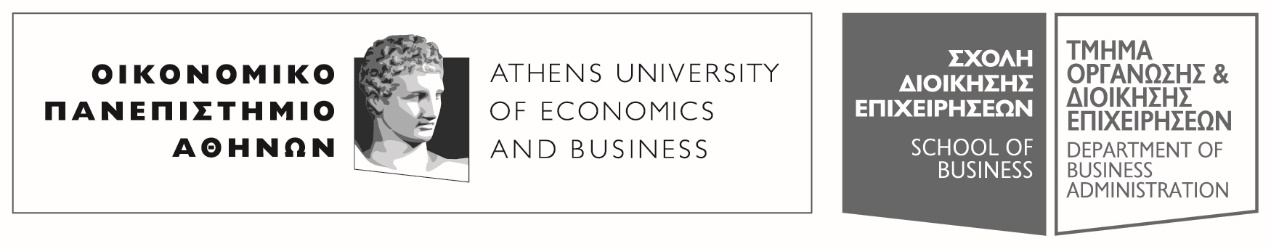 Πατησίων 76, 104 34 Αθήνα. Tηλ.: 210 8203308-311, 210 8203375 / Fax: 210 823096676,  104 34 . Tel.: (+30) 210 8203308-311, 210 8203375 / Fax: (+30) 210 8230966E-mail: ode@aueb.gr / www.aueb.gr								Ο ΠΡΟΕΔΡΟΣ/THE HEADΑγαπητοί φοιτητές και φοιτήτριες, Ως Πρόεδρος του Τμήματος Οργάνωσης και Διοίκησης Επιχειρήσεων (ΟΔΕ), εκπροσωπώντας το σύνολο του διδακτικού-ερευνητικού και διοικητικού προσωπικού του ΟΔΕ, επιτρέψτε μου να δώσω τα θερμότερα και ειλικρινέστερα συγχαρητήρια σε εσάς, στην οικογένειά σας και σε όσους σας στήριξαν, για αυτή τη σημαντική επιτυχία σας. Η χαρά όλων μας είναι πραγματικά μεγάλη. Άλλωστε, εσείς είστε ο λόγος της παρουσίας μας στο Ελληνικό Δημόσιο Πανεπιστήμιο.Η ιστορία του Τμήματος Οργάνωσης και Διοίκησης Επιχειρήσεων ξεκινά το 1920, με την ίδρυση της Ανωτάτης Σχολής Εμπορικών Επιστημών, το πρώτο Πανεπιστημιακό Ίδρυμα στη Διοίκηση Επιχειρήσεων στην Ελλάδα (μετέπειτα ΑΣΟΕΕ και τώρα ΟΠΑ). Με σχεδόν έναν αιώνα ιστορία, είναι αναμενόμενο το μεγαλύτερο ποσοστό των στελεχών των Ελληνικών επιχειρήσεων να είναι απόφοιτοι του ΟΔΕ.Σήμερα, το ΟΔΕ κατέχει ηγετική θέση μεταξύ των αντίστοιχων Τμημάτων στην Ελλάδα. Παρακολουθώντας τις διεθνείς επιστημονικές εξελίξεις, το Τμήμα στοχεύει στη διαρκή βελτίωση του επιπέδου της παρεχόμενης εκπαίδευσης. Κεντρικοί στρατηγικοί πυλώνες είναι η εξωστρέφεια και η διαρκής επιδίωξη και στήριξη της αριστείας, σε έρευνα και διδασκαλία.Το Τμήμα διαθέτει σύγχρονο Πρόγραμμα Σπουδών, με κύριο χαρακτηριστικό και πλεονέκτημα την ευέλικτη δομή του και την ευρύτητα των διδασκόμενων αντικειμένων. Στα δύο πρώτα έτη, ο φοιτητής γνωρίζει το σύνολο των επιμέρους αντικειμένων της Διοίκησης (Διοίκηση – Μάνατζμεντ, Μάρκετινγκ, Οικονομικά, Λογιστική, Χρηματοοικονομική, Πληροφορική, Δίκαιο, κλπ.). Στη συνέχεια, επιλέγει να εμβαθύνει στο πεδίο που τον ενδιαφέρει, μέσα από 4 κατευθύνσεις:Διοίκηση ΕπιχειρήσεωνΛογιστική και Χρηματοδοτική ΔιοίκησηΜάρκετινγκΔιοίκηση Πληροφοριακών ΣυστημάτωνΟι απόφοιτοι του Τμήματος βρίσκουν απασχόληση σε ελληνικές και πολυεθνικές επιχειρήσεις και οργανισμούς, στην Ελλάδα και στο Εξωτερικό. Τα επιμέρους αντικείμενα απασχόλησης περιλαμβάνουν: γενική διοίκηση, στρατηγικό σχεδιασμό, προμήθειες-logistics, πωλήσεις, μάρκετινγκ, συμβουλευτική, λογιστική, ελεγκτική, χρηματοοικονομική, πληροφοριακά συστήματα, κ.λπ.Το Τμήμα ΟΔΕ, είναι κορυφαίο στην Ελλάδα στο πρόγραμμα Erasmus, παρέχοντας τη δυνατότητα στους φοιτητές του, να παρακολουθήσουν για ένα ή δύο εξάμηνα, μαθήματα σε ένα δίκτυο σπουδαίων ευρωπαϊκών πανεπιστημίων.Η διεθνής αναγνωρισιμότητα του Τμήματος στηρίζεται τόσο στο επιστημονικό έργο των μελών ΔΕΠ όσο και στην ποιότητα των φοιτητών του, που είτε συνεχίζουν τις μεταπτυχιακές τους σπουδές σε κορυφαία πανεπιστήμια του εξωτερικού είτε εργάζονται σε υψηλές θέσεις σε διεθνείς επιχειρήσεις και οργανισμούς. Μερικοί από τους πτυχιούχους μας, των τελευταίων 15 ετών, είναι σήμερα καθηγητές σε κορυφαία διεθνή ακαδημαϊκά ιδρύματα.Δεν πρέπει να παραλείψω να αναφέρω ότι το Τμήμα, στο οποίο θα φοιτήσετε, μόλις πιστοποιήθηκε από την Ανεξάρτητη Αρχή Διασφάλισης Ποιότητας (ΑΔΙΠ), με εξαιρετικά θετικά σχόλια, όπως άλλωστε και όλα τα Τμήματα του ΟΠΑ.Τα επόμενα τέσσερα χρόνια είναι μια μοναδική ευκαιρία για εσάς. Πέρα από την απόκτηση επιστημονικών γνώσεων και δεξιοτήτων, θα είναι για τον καθένα από εσάς μια περίοδος να αναπτύξετε την αυτογνωσία, να σφυρηλατήσετε αρχές, αξίες και κανόνες, αλλά και φιλίες και σχέσεις ζωής. Την επόμενη τετραετία θα διαμορφώσετε οριστικά την προσωπικότητά σας ως άτομα αλλά και ως πολίτες. Από τη συσσωρευμένη εμπειρία αποφοίτων και φοιτητών που έχουν προηγηθεί, μπορώ να σας πω ότι δεν θα έχετε άλλη τέτοια ευκαιρία.Φροντίστε λοιπόν να την αξιοποιήσετε στο μέγιστο βαθμό. Υπάρχει αρκετός χρόνος για διασκέδαση και παρέες, χωρίς να παραλείπετε τις σπουδές σας. Θέλοντας να είμαι ωφέλιμος για εσάς, θα τονίσω την ανάγκη να μην χάσετε επαφή με το σκοπό για τον οποίο βρίσκεστε στο πανεπιστήμιο. Στη ζωή, δεν υπάρχει δυνατότητα να γυρίσουμε το χρόνο πίσω, να ανατρέψουμε το παρελθόν. Και εάν τέτοια ευκαιρία παρουσιαστεί, το κόστος είναι μεγάλο. Εκτός από τις σπουδές, αξιοποιήστε το χρόνο να αναπτύξετε κάθε πτυχή της προσωπικότητάς σας, και το Τμήμα θα είναι αρωγός. Ενδεικτικά, αναφέρω τα εξής, που παρέχει το Πανεπιστήμιο:Μουσική, θέατρο, αθλητισμόςΣυμμετοχή σε διάφορους διεθνείς ή ελληνικούς διαγωνισμούς φοιτητώνΣυμμετοχή στο πρόγραμμα Erasmus, μέσω του οποίου μπορείτε να σπουδάσετε για ένα ή δύο εξάμηνα σε άλλο ευρωπαϊκό πανεπιστήμιο, με τη δυνατότητα κάλυψης μέρους των εξόδων και αναγνώρισης μαθημάτων.Συμμετοχή στην πρακτική άσκηση, δηλαδή αξιοποίηση της δυνατότητας εφαρμογής στην πράξη των γνώσεων που αποκτάτε στο Πανεπιστήμιο.Σας εύχομαι το ταξίδι του καθενός σας να είναι συναρπαστικό τα επόμενα τέσσερα χρόνια.							Κωνσταντίνος Καραμάνης							Καθηγητής							Πρόεδρος του Τμήματος